PŘIHLÁŠKA DO KROUŽKUškolní rok 2022/2023Jméno a příjmení účastníka: ________________________________________________Třída: __________________KROUŽEK: _____________________________________________________________Den, hodina konání: _______________________________________________________Účastník po skončení odchází sám / v doprovodu ________________________________Podpis zákonného zástupce: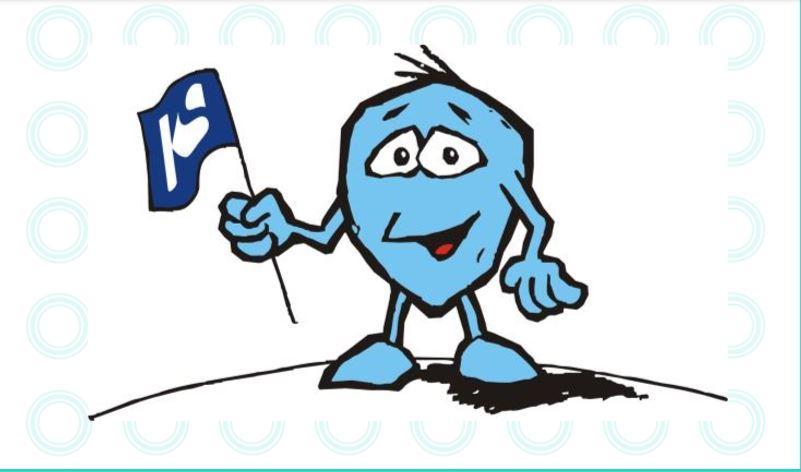 č. ú. 6015-18229-161/0100       IČO : 70877564       tel. : +420 327 512 229, +420 327 736 752 225    e-mail : skola@zskamenka.cz           web: www.zsks.kutnahora.cz          datová schránka: xqzav7k----------  ------------------------------------------------------------------------------------------  ----------PŘIHLÁŠKA DO KROUŽKUškolní rok 2022/2023Jméno a příjmení účastníka: _________________________________________________Třída: __________________KROUŽEK: ______________________________________________________________Den, hodina konání: _______________________________________________________Účastník po skončení odchází sám / v doprovodu ______________________________ .Podpis zákonného zástupce: